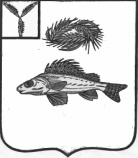 АДМИНИСТРАЦИЯПЕРЕКОПНОВСКОГО МУНИЦИПАЛЬНОГО ОБРАЗОВАНИЯЕРШОВСКОГО МУНИЦИПАЛЬНОГО РАЙОНА
 САРАТОВСКОЙ ОБЛАСТИПОСТАНОВЛЕНИЕот      19.12.2022  г.                                                                № 66 О внесении изменений и дополнений в постановление администрации Перекопновского муниципального образования                                                                   от  20.09.2022 г.  № 47 «Об утверждении Порядка предоставления субсидий юридическим лицам, индивидуальным предпринимателям, а также физическим лицам –производителям товаров, работ, услуг из бюджета Перекопновского муниципального образования»  Рассмотрев информацию прокуратуры Ершовского района от 15.11.2022 № 43-2022/1468-22-20630020, руководствуясь Уставом Перекопновского муниципального образования Ершовского муниципального района Саратовской области, администрация Перекопновского муниципального образования Ершовского муниципального района Саратовской областиПОСТАНОВЛЯЕТ:Внести в  постановление  администрации Перекопновского муниципального образования  от 20.09.2022 г. № 47 «Об утверждении Порядка предоставления субсидий юридическим лицам, индивидуальным предпринимателям, а также физическим лицам –производителям товаров, работ, услуг из бюджета Перекопновского муниципального образования»  следующие изменения и дополнения:    1.1. П. 1.6 изложить в следующей редакции:«1.6. сведения о субсидиях размещаются  на едином портале бюджетной системы Российской Федерации в информационно-телекоммуникационной сети "Интернет" (далее - единый портал) (в разделе единого портала) не позднее 15-го рабочего дня, следующего за днем принятия решения о бюджете (решения о внесении изменений в решение о бюджете).».1.2.  Дополнить п. 2.1. следующими абзацами:«Проведение отбора осуществляется администрацией Перекопновского муниципального образования (далее – уполномоченный орган) и проводится путем размещения объявления о проведении отбора. Для проведения отбора получателей субсидии на основании постановления администрации образуется комиссия из числа компетентных специалистов, а также  в соответствии с пунктом 2 статьи 78.1 Бюджетного кодекса Российской Федерации, включаются в том числе члены общественных советов .Отбор проводится на основании предложений (заявок), направленных участниками отбора для участия в отборе, исходя из соответствия участника отбора критериям отбора и очередности поступления предложений (заявок) на участие в отборе.Дата начала подачи или окончания приема предложений (заявок) участников отбора,  не может быть ранее:- 30-го календарного дня, следующего за днем размещения объявления о проведении отбора, в случае если получатель субсидии определяется по результатам конкурса;- 10-го календарного дня, следующего за днем размещения объявления о проведении отбора, в случае если получатель субсидии определяется по результатам запроса предложений и отсутствует информация о количестве получателей субсидии, соответствующих категории отбора;- 5-го календарного дня, следующего за днем размещения объявления о проведении отбора, в случае если получатель субсидии определяется по результатам запроса предложений и имеется информация о количестве получателей субсидии, соответствующих категории отбора.».1.3.  в пункте 2.5  раздела 2 после слов   «Объявление о проведении отбора содержит:»  вставить дефис следующего содержания:«- размер субсидии и (или) порядок расчета размера субсидии с указанием информации, обосновывающей ее размер (формулы расчета и порядок их применения, нормативы затрат, статистические данные и иная информация исходя из результатов предоставления субсидии), и источника ее получения, за исключением случаев, когда размер субсидии определен законом (решением) о бюджете (решениями Президента Российской Федерации, Правительства Российской Федерации, высшего должностного лица субъекта Российской Федерации, высшего исполнительного органа субъекта Российской Федерации, главы муниципального образования или местной администрации);».1.4. П. 2.10 дополнить абзацем следующего содержания:«Результаты предоставления субсидии должны быть конкретными, измеримыми, с указанием в соглашениях точной даты завершения и конечного значения результатов (конкретной количественной характеристики итогов), а также соответствовать типам результатов предоставления субсидии, определенным в соответствии с установленным Министерством финансов Российской Федерации порядком проведения мониторинга достижения результатов предоставления субсидии.».1.5. Дополнить п. 2.15:«По результатам использования субсидий получатель субсидии предоставляет в уполномоченный орган отчет об использовании средств бюджета. Сроки и форма предоставления получателем субсидии отчетности об осуществлении расходов, источником финансового обеспечения которых является субсидия, устанавливаются главным распорядителем бюджетных средств в соглашении о предоставлении субсидии при необходимости.».2. Разместить настоящее постановление на официальном сайте администрации Ершовского МР в сети «Интернет».3.    Настоящее постановление вступает в силу со дня его принятия.И. о. главы Перекопновского МО                                       Е. В. Хахулина